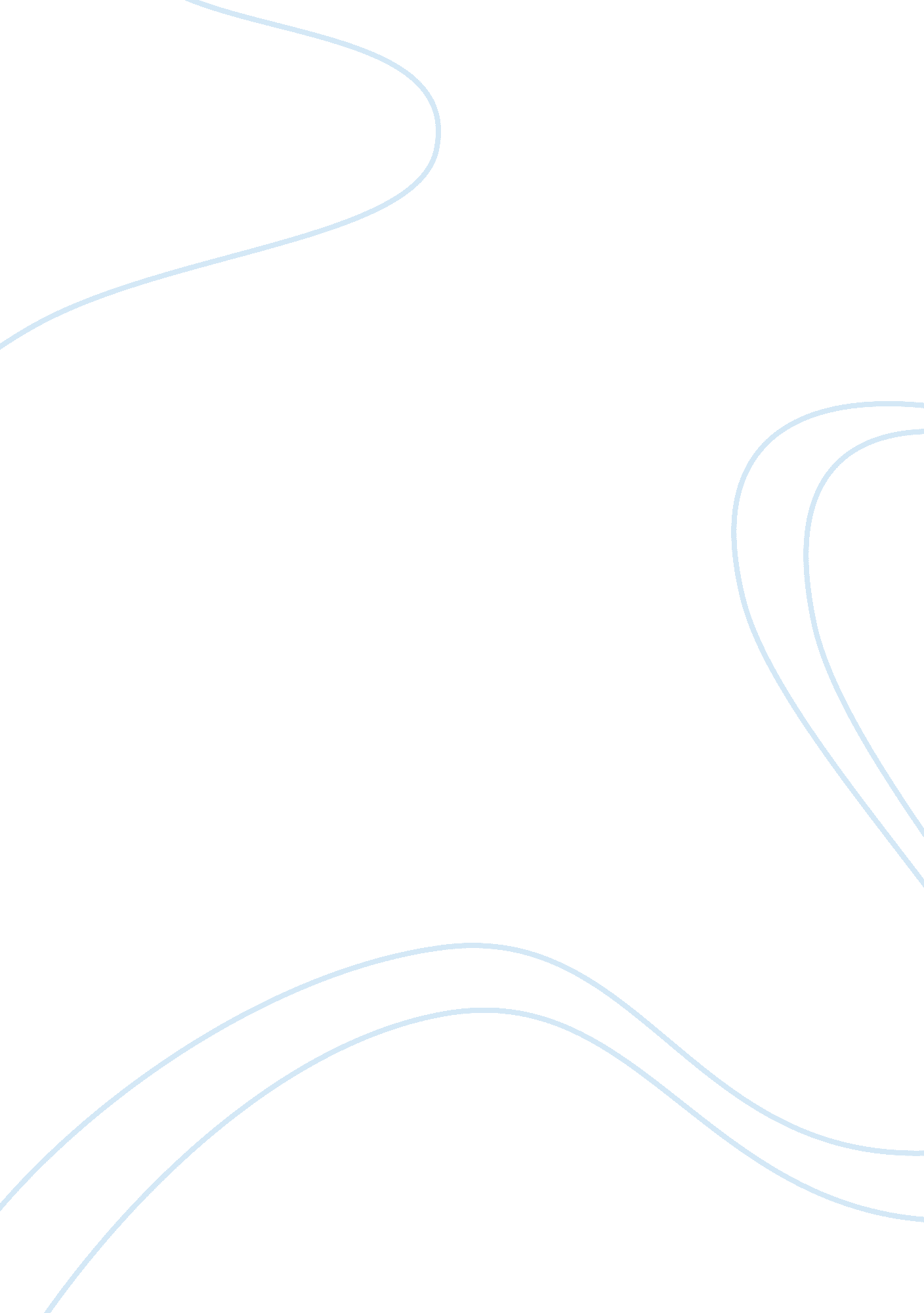 Museum gallery critiqueArt & Culture, Artists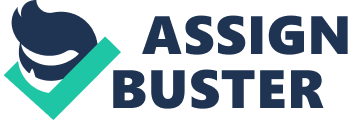 Museum/Gallery Critique Unit MOCA Gallery Critique For the Art assignment, I decided to visit the MOCA museum in Los Angeles (On Saturday 12/23/2013). My choice for this specific museum is because of some of its artistic works that focus on reality aspect in fantasy. Moreover, the museum was highly recommended for visiting by friends and family in the vicinity. The museum has an astounding and attractive architectural design which showcases the contemporary significance of the art in it. 
The MOCA museum was founded in the year 1979, and is exclusively devoted to the display and portrayal of uniquely contemporary art. MOCA is located in the Los Angeles state and is mainly dedicated to interpretation, presentation of remarkable contemporary art. Their storage has the possession of artifacts since the year of 1940; some in production media while some in their factual display. The works in media storage are meant to preserve the available art for future and serve for the forthcoming generational viewing. The museum has a collection of the most distinguished permanent collections of art. 
The museum was built in year 1979 after a political fund raising event initiative at the Beverly Hills Hotel, Los Angeles where the then Mayor Tom Bradley, the Councilman Joel Wachs, and local philanthropist Marcia Simon Weisman occurred to be accommodated at the same dinner table. In that same year, Weisman and five other key local art collectors signed up on a contract whereby they would pledge pieces of their reserved art collections, worth up to six million dollars, with the dream to accomplish the creation of a museum of high-class and great reputation. 
Contemporary art mainly produced at the present period in time. The art develops from the postmodern art, which is successive to modern art. It highlights on the future imaginative fantasy of the current world. The MOCA museum is referred to as the most exceptional contemporary art museum given its permanent, present temporary collections of art in their possession and exhibition at the present time. I mean, the scene is home to more than 5, 000 artworks produced since the year of 1940. This is inclusive of masterworks by classic contemporary artists, and the inspirational novel works by emergent and mid-career artists from Southern California area locality and around the world in overall. The MOCA is the only museum in Los Angeles dedicated solely to contemporary art. 
The museum is today is housed in three unique facilities: MOCA Grand Avenue, The Geffen Contemporary at MOCA, and MOCA Pacific Design Center, and my visit to the LA, California’s located exhibition halls on the Room to live saw the exposition of large-scale works which featured well known artist presentations. The exhibition included works in, sculpture, photography, painting, video, installation and slide-projection by Fischli & Weiss, Samara Golden, Nan Goldin, Rodney McMillian, Marnie Weber and Ryan Trecartin, amid others. 
MOCA offers Tom of Finland & Bob Mizer, the major American museum retrospective dedicated to the art of Bob Mizer (1922-1992) and Touko Laaksonen, also known as Tom of Finland (1920-1991). These were two of the most important figures of twentieth century erogenous art and forefathers of a developing post-war gay culture. 
Conclusively, I would say this is a great place to visit for a contemporary art lover since it creates the awareness of thought through the imaginative aspect of history and the future generation of postmodern contemporary art. 
References 
The Contemporary. Los Angeles, Calif: Museum of Contemporary Art, 1993. Print. 
MOCA Focus. The Museum of Contemporary Art, Los Angeles Web Atomic and the MOCA Website, 13 Sept. 2007. Web. 3 Dec. 2013. ‹http://www. moca. org/ /›. 